Тридцать седьмое заседание двадцать восьмого созываРЕШЕНИЕ24 марта 2023 года № 154Об утверждении отчета об исполнении бюджета сельского поселенияЛагеревский сельсовет муниципального района Салаватский районРеспублики Башкортостан за 2022 годВ соответствии со ст. 264.5, 264.6 Бюджетного Кодекса Российской Федерации Совет сельского поселения Лагеревский сельсовет муниципального района Салаватский районрешил: 1. Утвердить отчет об исполнении бюджета сельского поселения Лагеревский сельсовет муниципального района Салаватский район Республики Башкортостан (далее бюджет муниципального района) за 2022 год по доходам в сумме 4 692 441,03 рублей и по расходам в сумме 4 581 488,55 рублей, переходной остаток на следующий год 110 952,48 рублей, со следующими показателями по:- доходам бюджета по кодам классификации доходов бюджетов в разрезе главных администраторов доходов бюджета Лагеревского сельсовета Салаватского района Республики Башкортостан за 2022 годсогласно приложению №1 к настоящему решению;- распределению расходов по разделам, подразделам, целевым статьям(государственным программам и непрограммным направлениям деятельности)и видам расходов классификации расходов бюджетов распределению бюджетных ассигнований по разделам, подразделам, целевым статьям (муниципальным программам и непрограммным направлениям деятельности, группам видов расходов классификации расходов бюджета Лагеревского сельсовета Салаватского района Республики Башкортостан за 2022 год согласно приложению №2 к настоящему решению;- распределению расходов по целевым статьям (государственным программам и непрограммным направлениям деятельности), группамвидов расходов классификации расходов бюджета Лагеревского сельсовета Салаватского района Республики Башкортостан за 2022 год согласно приложению №3 к настоящему решению;- ведомственная структура расходов бюджета Лагеревского сельсовета Салаватского района Республики Башкортостан за 2022 год согласно приложению №4 к настоящему решению;2.Обнародовать настоящее Решение путем вывешивания на информационном  стенде Администрации сельского поселения Лагеревский сельсовет муниципального района Салаватский район РеспубликиБашкортостан по адресу: Республика Башкортостан, Салаватский район, с. Лагерево, ул. Молодежная, д. 14 и на официальном сайте Администрации сельского поселения Лагеревский сельсовет муниципального района Салаватский район Республики Башкортостан по адресу: https://lagerevo.ru/3. Контроль по выполнению настоящего решения Совета возложить напостоянную комиссию Совета по бюджету, налогам, вопросамэкономического развития и собственности.Глава сельского поселенияЛагеревский сельсовет муниципального районаСалаватский район РБ     Р.Р. НизамовПриложение №1 к решению Совета сельскогопоселения Лагеревский сельсовет МРСалаватский район РБот 24 марта  2023 года №154 «Доходы бюджета по кодам классификации доходов бюджетов в разрезе главных администраторов доходов бюджета Лагеревского сельсовета Салаватского района Республики Башкортостан за 2022 год»Приложение №2 к решению Совета сельскогопоселения Лагеревский сельсовет МРСалаватский район РБот 24 марта  2023  года №154 «Распределение расходов по разделам, подразделам, целевым статьям (государственным программам и непрограммным направлениям деятельности) и видам расходов классификации расходов бюджетов распределению бюджетных ассигнований по разделам, подразделам, целевым статьям (муниципальным программам и непрограммным направлениям деятельности, группам видов расходов классификации расходов бюджетаЛагеревского сельсовета Салаватского района Республики Башкортостан за 2022 год»Приложение №3к решению Совета сельскогопоселения Лагеревский сельсовет МРСалаватский район РБот 24  марта 2023  года №154 «Распределение расходов по целевым статьям (государственным программам и непрограммным направлениям деятельности), группам видов расходов классификации расходов бюджетаЛагеревского сельсовета Салаватского района Республики Башкортостан за 2022 год»Приложение №4к решению Совета сельскогопоселения Лагеревский сельсовет МРСалаватский район РБот 24 марта 2023  года №154 «Ведомственная структура расходов бюджета Лагеревского сельсовета Салаватского района Республики Башкортостан за 2022 год»Башҡортостан республикаһыСалауат районы муниципаль районыныңЛағыр ауыл  советыауыл  биләмәһе  хакимиәте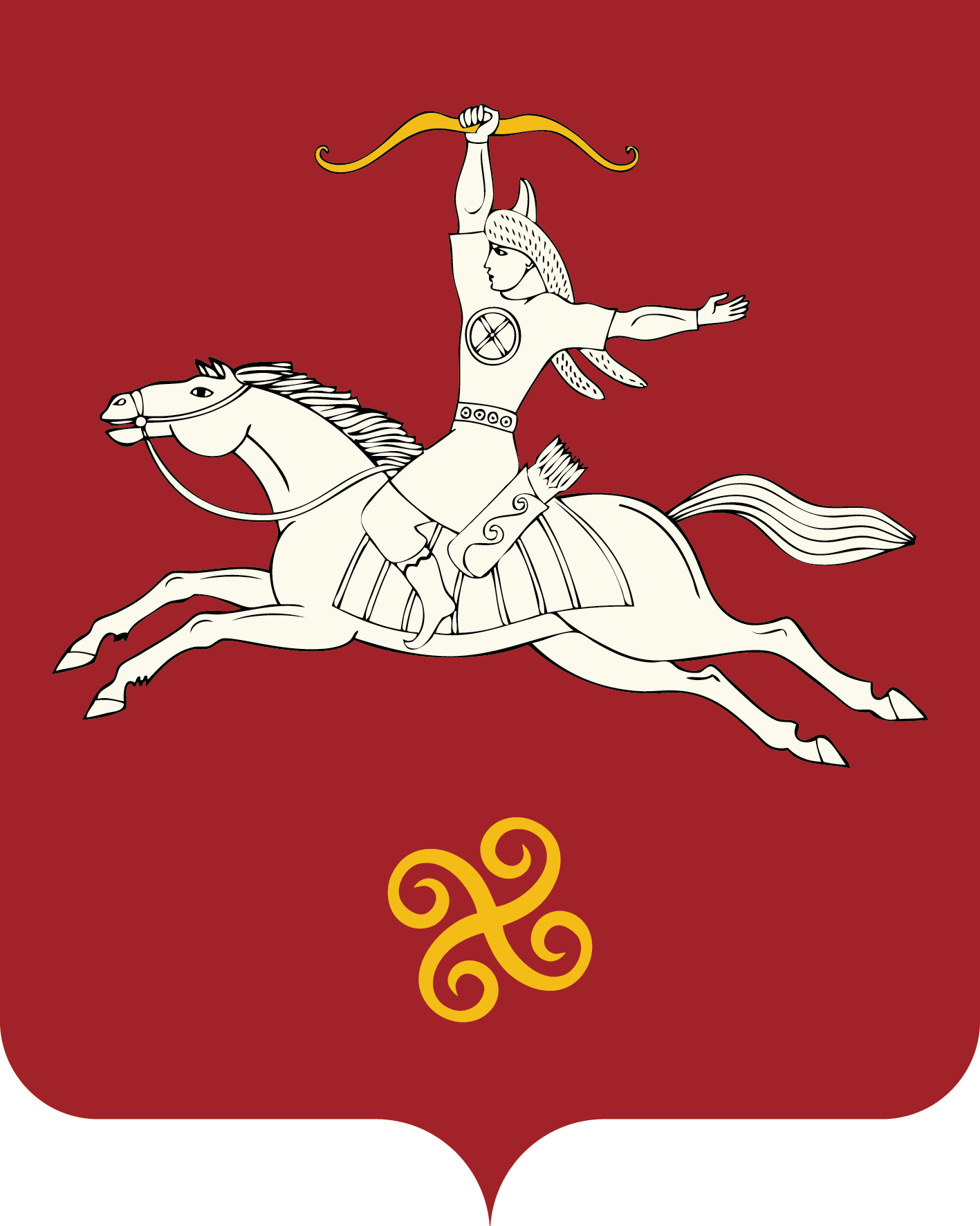 Республика  БашкортостанСовет  сельского поселенияЛагеревский сельсоветмуниципального  района         Салаватский район452497, Лагыр ауылы,Йәштәр урамы, 14 тел. (34777) 2-77-94, 2-77-31452497,с.Лагерево,ул.Молодежная, 14тел. (34777) 2-77-94, 2-77-31Код доходаНаименование показателяИтогКод доходаНаименование показателяИтог1231 00 00 000 00 0000 000НАЛОГОВЫЕ И НЕНАЛОГОВЫЕ ДОХОДЫ762 817,02 1 01 00 000 00 0000 000НАЛОГИ НА ПРИБЫЛЬ, ДОХОДЫ84 035,46 1 01 02 000 01 0000 110Налог на доходы физических лиц84 035,46 1 01 02 010 01 0000 110Налог на доходы физических лиц с доходов, источником которых является налоговый агент, за исключением доходов, в отношении которых исчисление и уплата налога осуществляются в соответствии со статьями 227, 227.1 и 228 Налогового кодекса Российской Федерации, а также доходов от долевого участия в организации, полученных в виде дивидендов77 987,99 1 01 02 010 01 1000 110Налог на доходы физических лиц с доходов, источником которых является налоговый агент, за исключением доходов, в отношении которых исчисление и уплата налога осуществляются в соответствии со статьями 227, 227.1 и 228 Налогового кодекса Российской Федерации, а также доходов от долевого участия в организации, полученных в виде дивидендов (сумма платежа (перерасчеты, недоимка и задолженность по соответствующему платежу, в том числе по отмененному)77 601,44 1 01 02 010 01 2100 110Налог на доходы физических лиц с доходов, источником которых является налоговый агент, за исключением доходов, в отношении которых исчисление и уплата налога осуществляются в соответствии со статьями 227, 227.1 и 228 Налогового кодекса Российской Федерации (пени по соответствующему платежу)373,15 1 01 02 010 01 3000 110Налог на доходы физических лиц с доходов, источником которых является налоговый агент, за исключением доходов, в отношении которых исчисление и уплата налога осуществляются в соответствии со статьями 227, 227.1 и 228 Налогового кодекса Российской Федерации, а также доходов от долевого участия в организации, полученных в виде дивидендов (суммы денежных взысканий (штрафов) по соответствующему платежу согласно законодательству Российской Федерации)13,40 1 01 02 020 01 0000 110Налог на доходы физических лиц с доходов, полученных от осуществления деятельности физическими лицами, зарегистрированными в качестве индивидуальных предпринимателей, нотариусов, занимающихся частной практикой, адвокатов, учредивших адвокатские кабинеты, и других лиц, занимающихся частной практикой в соответствии со статьей 227 Налогового кодекса Российской Федерации20,00 1 01 02 020 01 3000 110Налог на доходы физических лиц с доходов, полученных от осуществления деятельности физическими лицами, зарегистрированными в качестве индивидуальных предпринимателей, нотариусов, занимающихся частной практикой, адвокатов, учредивших адвокатские кабинеты, и других лиц, занимающихся частной практикой в соответствии со статьей 227 Налогового кодекса Российской Федерации (суммы денежных взысканий (штрафов) по соответствующему платежу согласно законодательству Российской Федерации)20,00 1 01 02 030 01 0000 110Налог на доходы физических лиц с доходов, полученных физическими лицами в соответствии со статьей 228 Налогового кодекса Российской Федерации6 027,47 1 01 02 030 01 1000 110Налог на доходы физических лиц с доходов, полученных физическими лицами в соответствии со статьей 228 Налогового кодекса Российской Федерации (сумма платежа (перерасчеты, недоимка и задолженность по соответствующему платежу, в том числе по отмененному)5 970,83 1 01 02 030 01 2100 110Налог на доходы физических лиц с доходов, полученных физическими лицами в соответствии со статьей 228 Налогового кодекса Российской Федерации (пени по соответствующему платежу)56,64 1 05 00 000 00 0000 000НАЛОГИ НА СОВОКУПНЫЙ ДОХОД4 252,34 1 05 03 000 01 0000 110Единый сельскохозяйственный налог4 252,34 1 05 03 010 01 0000 110Единый сельскохозяйственный налог4 252,34 1 05 03 010 01 1000 110Единый сельскохозяйственный налог (сумма платежа (перерасчеты, недоимка и задолженность по соответствующему платежу, в том числе по отмененному)4 250,10 1 05 03 010 01 2100 110Единый сельскохозяйственный налог (пени по соответствующему платежу)2,24 1 06 00 000 00 0000 000НАЛОГИ НА ИМУЩЕСТВО417 531,09 1 06 01 000 00 0000 110Налог на имущество физических лиц33 841,33 1 06 01 030 10 0000 110Налог на имущество физических лиц, взимаемый по ставкам, применяемым к объектам налогообложения, расположенным в границах сельских поселений33 841,33 1 06 01 030 10 1000 110Налог на имущество физических лиц, взимаемый по ставкам, применяемым к объектам налогообложения, расположенным в границах сельских поселений (сумма платежа (перерасчеты, недоимка и задолженность по соответствующему платежу, в том числе по отмененному)32 578,41 1 06 01 030 10 2100 110Налог на имущество физических лиц, взимаемый по ставкам, применяемым к объектам налогообложения, расположенным в границах сельских поселений (пени по соответствующему платежу)1 262,92 1 06 06 000 00 0000 110Земельный налог383 689,76 1 06 06 030 00 0000 110Земельный налог с организаций29 101,55 1 06 06 033 10 0000 110Земельный налог с организаций, обладающих земельным участком, расположенным в границах сельских поселений29 101,55 1 06 06 033 10 1000 110Земельный налог с организаций, обладающих земельным участком, расположенным в границах сельских поселений (сумма платежа (перерасчеты, недоимка и задолженность по соответствующему платежу, в том числе по отмененному)28 384,62 1 06 06 033 10 2100 110Земельный налог с организаций, обладающих земельным участком, расположенным в границах сельских поселений (пени по соответствующему платежу)716,93 1 06 06 040 00 0000 110Земельный налог с физических лиц354 588,21 1 06 06 043 10 0000 110Земельный налог с физических лиц, обладающих земельным участком, расположенным в границах сельских поселений354 588,21 1 06 06 043 10 1000 110Земельный налог с физических лиц, обладающих земельным участком, расположенным в границах сельских поселений (сумма платежа (перерасчеты, недоимка и задолженность по соответствующему платежу, в том числе по отмененному)342 973,85 1 06 06 043 10 2100 110Земельный налог с физических лиц, обладающих земельным участком, расположенным в границах сельских поселений (пени по соответствующему платежу)11 614,36 1 08 00 000 00 0000 000ГОСУДАРСТВЕННАЯ ПОШЛИНА3 600,00 1 08 04 000 01 0000 110Государственная пошлина за совершение нотариальных действий (за исключением действий, совершаемых консульскими учреждениями Российской Федерации)3 600,00 1 08 04 020 01 0000 110Государственная пошлина за совершение нотариальных действий должностными лицами органов местного самоуправления, уполномоченными в соответствии с законодательными актами Российской Федерации на совершение нотариальных действий3 600,00 1 08 04 020 01 1000 110сумма платежа (перерасчеты, недоимка и задолженность по соответствующему платежу, в том числе по отмененному)3 600,00 1 11 00 000 00 0000 000ДОХОДЫ ОТ ИСПОЛЬЗОВАНИЯ ИМУЩЕСТВА, НАХОДЯЩЕГОСЯ В ГОСУДАРСТВЕННОЙ И МУНИЦИПАЛЬНОЙ СОБСТВЕННОСТИ210 188,13 1 11 05 000 00 0000 120Доходы, получаемые в виде арендной либо иной платы за передачу в возмездное пользование государственного и муниципального имущества (за исключением имущества бюджетных и автономных учреждений, а также имущества государственных и муниципальных унитарных предприятий, в том числе казенных)210 188,13 1 11 05 020 00 0000 120Доходы, получаемые в виде арендной платы за земли после разграничения государственной собственности на землю, а также средства от продажи права на заключение договоров аренды указанных земельных участков (за исключением земельных участков бюджетных и автономных учреждений)11 820,92 1 11 05 025 10 0000 120Доходы, получаемые в виде арендной платы, а также средства от продажи права на заключение договоров аренды за земли, находящиеся в собственности сельских поселений (за исключением земельных участков муниципальных бюджетных и автономных учреждений)11 820,92 1 11 05 030 00 0000 120Доходы от сдачи в аренду имущества, находящегося в оперативном управлении органов государственной власти, органов местного самоуправления, органов управления государственными внебюджетными фондами и созданных ими учреждений (за исключением имущества бюджетных и автономных учреждений)198 367,21 1 11 05 035 10 0000 120Доходы от сдачи в аренду имущества, находящегося в оперативном управлении органов управления сельских поселений и созданных ими учреждений (за исключением имущества муниципальных бюджетных и автономных учреждений)198 367,21 1 13 00 000 00 0000 000ДОХОДЫ ОТ ОКАЗАНИЯ ПЛАТНЫХ УСЛУГ И КОМПЕНСАЦИИ ЗАТРАТ ГОСУДАРСТВА41 710,00 1 13 01 000 00 0000 130Доходы от оказания платных услуг (работ)710,00 1 13 01 990 00 0000 130Прочие доходы от оказания платных услуг (работ)710,00 1 13 01 995 10 0000 130Прочие доходы от оказания платных услуг (работ) получателями средств бюджетов сельских поселений710,00 1 13 02 000 00 0000 130Доходы от компенсации затрат государства41 000,00 1 13 02 060 00 0000 130Доходы, поступающие в порядке возмещения расходов, понесенных в связи с эксплуатацией имущества8 000,00 1 13 02 065 10 0000 130Доходы, поступающие в порядке возмещения расходов, понесенных в связи с эксплуатацией имущества сельских поселений8 000,00 1 13 02 990 00 0000 130Прочие доходы от компенсации затрат государства33 000,00 1 13 02 995 10 0000 130Прочие доходы от компенсации затрат бюджетов сельских поселений33 000,00 1 16 00 000 00 0000 000ШТРАФЫ, САНКЦИИ, ВОЗМЕЩЕНИЕ УЩЕРБА1 500,00 1 16 02 000 02 0000 140Административные штрафы, установленные законами субъектов Российской Федерации об административных правонарушениях1 500,00 1 16 02 020 02 0000 140Административные штрафы, установленные законами субъектов Российской Федерации об административных правонарушениях, за нарушение муниципальных правовых актов1 500,00 2 00 00 000 00 0000 000БЕЗВОЗМЕЗДНЫЕ ПОСТУПЛЕНИЯ3 929 624,01 2 02 00 000 00 0000 000БЕЗВОЗМЕЗДНЫЕ ПОСТУПЛЕНИЯ ОТ ДРУГИХ БЮДЖЕТОВ БЮДЖЕТНОЙ СИСТЕМЫ РОССИЙСКОЙ ФЕДЕРАЦИИ3 929 624,01 2 02 10 000 00 0000 150Дотации бюджетам бюджетной системы Российской Федерации1 822 499,00 2 02 16 001 00 0000 150Дотации на выравнивание бюджетной обеспеченности из бюджетов муниципальных районов, городских округов с внутригородским делением1 822 499,00 2 02 16 001 10 0000 150Дотации бюджетам сельских поселений на выравнивание бюджетной обеспеченности из бюджетов муниципальных районов1 822 499,00 2 02 30 000 00 0000 150Субвенции бюджетам бюджетной системы Российской Федерации112 450,00 2 02 35 118 00 0000 150Субвенции бюджетам на осуществление первичного воинского учета органами местного самоуправления поселений, муниципальных и городских округов112 450,00 2 02 35 118 10 0000 150Субвенции бюджетам сельских поселений на осуществление первичного воинского учета органами местного самоуправления поселений, муниципальных и городских округов112 450,00 2 02 40 000 00 0000 150Иные межбюджетные трансферты1 881 919,01 2 02 40 014 00 0000 150Межбюджетные трансферты, передаваемые бюджетам муниципальных образований на осуществление части полномочий по решению вопросов местного значения в соответствии с заключенными соглашениями603 300,00 2 02 40 014 10 0000 150Межбюджетные трансферты, передаваемые бюджетам сельских поселений из бюджетов муниципальных районов на осуществление части полномочий по решению вопросов местного значения в соответствии с заключенными соглашениями603 300,00 2 02 49 999 00 0000 150Прочие межбюджетные трансферты, передаваемые бюджетам1 278 619,01 2 02 49 999 10 0000 150Прочие межбюджетные трансферты, передаваемые бюджетам сельских поселений1 278 619,01 2 02 49 999 10 7216 150Прочие межбюджетные трансферты, передаваемые бюджетам сельских поселений на содержание, ремонт, капитальный ремонт, строительство и реконструкцию автомобильных дорог общего пользования местного значения778 619,01 2 02 49 999 10 7404 150Прочие межбюджетные трансферты, передаваемые бюджетам сельских поселений (мероприятия по благоустройству территорий населенных пунктов, коммунальному хозяйству, обеспечению мер пожарной безопасности и охране окружающей среды в границах сельских поселений)500 000,00 2 02 90 000 00 0000 150Прочие безвозмездные поступления от других бюджетов бюджетной системы112 756,00 2 02 90 050 00 0000 150Прочие безвозмездные поступления от бюджетов муниципальных районов112 756,00 2 02 90 054 10 0000 150Прочие безвозмездные поступления в бюджеты сельских поселений от бюджетов муниципальных районов112 756,00 2 08 00 000 00 0000 000ПЕРЕЧИСЛЕНИЯ ДЛЯ ОСУЩЕСТВЛЕНИЯ ВОЗВРАТА (ЗАЧЕТА) ИЗЛИШНЕ УПЛАЧЕННЫХ ИЛИ ИЗЛИШНЕ ВЗЫСКАННЫХ СУММ НАЛОГОВ, СБОРОВ И ИНЫХ ПЛАТЕЖЕЙ, А ТАКЖЕ СУММ ПРОЦЕНТОВ ЗА НЕСВОЕВРЕМЕННОЕ ОСУЩЕСТВЛЕНИЕ ТАКОГО ВОЗВРАТА И ПРОЦЕНТОВ, НАЧИСЛЕННЫХ НА ИЗЛИШНЕ ВЗЫСКАННЫЕ СУММЫ0,00 2 08 05 000 10 0000 150Перечисления из бюджетов сельских поселений (в бюджеты поселений) для осуществления возврата (зачета) излишне уплаченных или излишне взысканных сумм налогов, сборов и иных платежей, а также сумм процентов за несвоевременное осуществление такого возврата и процентов, начисленных на излишне взысканные суммы0,00 ИТОГО  ИТОГО  4 692 441,03 Наименование показателяКод классификации расходов бюджетовКод классификации расходов бюджетовКод классификации расходов бюджетовИсполненоНаименование показателяРзПрЦСРВРИсполнено12345Расходы Лагеревского сельсовета Салаватского района – всего,4 581 488,55 в том числе:ОБЩЕГОСУДАРСТВЕННЫЕ ВОПРОСЫ01002 414 780,54 Функционирование высшего должностного лица субъекта Российской Федерации и муниципального образования0102983 325,33 Муниципальная программа «Развитие муниципальной службы в сельских поселениях муниципального района Салаватский район Республики Башкортостан»01022700000000983 325,33 271000000001022710000000983 325,33 программные расходы01022710100000983 325,33 Глава муниципального образования01022710102030983 325,33 Расходы на выплаты персоналу в целях обеспечения выполнения функций государственными (муниципальными) органами, казенными учреждениями, органами управления государственными внебюджетными фондами01022710102030100983 325,33 Расходы на выплаты персоналу государственных (муниципальных) органов01022710102030120983 325,33 Фонд оплаты труда государственных (муниципальных) органов01022710102030121770 525,33 Взносы по обязательному социальному страхованию на выплаты денежного содержания и иные выплаты работникам государственных (муниципальных) органов01022710102030129212 800,00 Функционирование Правительства Российской Федерации, высших исполнительных органов государственной власти субъектов Российской Федерации, местных администраций01041 431 455,21 Муниципальная программа «Развитие муниципальной службы в сельских поселениях муниципального района Салаватский район Республики Башкортостан»010427000000001 431 455,21 2710000000010427100000001 431 455,21 программные расходы010427101000001 431 455,21 Аппараты органов государственной власти Республики Башкортостан010427101020401 431 455,21 Расходы на выплаты персоналу в целях обеспечения выполнения функций государственными (муниципальными) органами, казенными учреждениями, органами управления государственными внебюджетными фондами01042710102040100866 275,13 Расходы на выплаты персоналу государственных (муниципальных) органов01042710102040120866 275,13 Фонд оплаты труда государственных (муниципальных) органов01042710102040121674 725,13 Взносы по обязательному социальному страхованию на выплаты денежного содержания и иные выплаты работникам государственных (муниципальных) органов01042710102040129191 550,00 Закупка товаров, работ и услуг для обеспечения государственных (муниципальных) нужд01042710102040200551 634,08 Иные закупки товаров, работ и услуг для обеспечения государственных (муниципальных) нужд01042710102040240551 634,08 Прочая закупка товаров, работ и услуг01042710102040244245 426,84 Закупка энергетических ресурсов01042710102040247306 207,24 Иные бюджетные ассигнования0104271010204080013 546,00 Уплата налогов, сборов и иных платежей0104271010204085013 546,00 Уплата налога на имущество организаций и земельного налога010427101020408519 912,00 Уплата прочих налогов, сборов010427101020408523 634,00 Резервные фонды01110,00 Муниципальная программа «Безопасная среда в муниципальном районе Салаватский район Республики Башкортостан»011113000000000,00 Подпрограмма «Защита населения и территорий от чрезвычайных ситуаций, обеспечение пожарной безопасности и безопасности людей на водных объектах в муницииальном районе Салаватский район Республики Башкортостан»011113100000000,00 Повышение безопасности муниципального района и снижение ущерба при чрезвычайных ситуациях011113101000000,00 Резервные фонды местных администраций011113101075000,00 Иные бюджетные ассигнования011113101075008000,00 Резервные средства011113101075008700,00 НАЦИОНАЛЬНАЯ ОБОРОНА0200112 450,00 Мобилизационная и вневойсковая подготовка0203112 450,00 Муниципальная программа «Управление муниципальными финансами и муниципальным долгом муниципального района Салаватский район Республики Башкортостан»02031500000000112 450,00 Подпрограмма «Совершенствование бюджетной политики и эффективное использование бюджетного потенциала муниципального района Салаватский район Республики Башкортостан»02031510000000112 450,00 Организация планирования и исполнения бюджета МР Салаватский район РБ02031510100000112 450,00 Субвенции на осуществление первичного воинского учета на территориях, где отсутствуют военные комиссариаты02031510151180112 450,00 Расходы на выплаты персоналу в целях обеспечения выполнения функций государственными (муниципальными) органами, казенными учреждениями, органами управления государственными внебюджетными фондами02031510151180100107 950,00 Расходы на выплаты персоналу государственных (муниципальных) органов02031510151180120107 950,00 Фонд оплаты труда государственных (муниципальных) органов0203151015118012182 916,00 Взносы по обязательному социальному страхованию на выплаты денежного содержания и иные выплаты работникам государственных (муниципальных) органов0203151015118012925 034,00 Закупка товаров, работ и услуг для обеспечения государственных (муниципальных) нужд020315101511802004 500,00 Иные закупки товаров, работ и услуг для обеспечения государственных (муниципальных) нужд020315101511802404 500,00 Прочая закупка товаров, работ и услуг020315101511802444 500,00 НАЦИОНАЛЬНАЯ БЕЗОПАСНОСТЬ И ПРАВООХРАНИТЕЛЬНАЯ ДЕЯТЕЛЬНОСТЬ030020 000,00 Защита населения и территории от чрезвычайных ситуаций природного и техногенного характера, пожарная безопасность031020 000,00 Муниципальная программа «Безопасная среда в муниципальном районе Салаватский район Республики Башкортостан»0310130000000020 000,00 Подпрограмма «Защита населения и территорий от чрезвычайных ситуаций, обеспечение пожарной безопасности и безопасности людей на водных объектах в муницииальном районе Салаватский район Республики Башкортостан»0310131000000020 000,00 Повышение безопасности муниципального района и снижение ущерба при чрезвычайных ситуациях0310131010000020 000,00 Мероприятия по развитию инфраструктуры объектов противопожарной службы0310131012430020 000,00 Закупка товаров, работ и услуг для обеспечения государственных (муниципальных) нужд0310131012430020020 000,00 Иные закупки товаров, работ и услуг для обеспечения государственных (муниципальных) нужд0310131012430024020 000,00 Прочая закупка товаров, работ и услуг0310131012430024420 000,00 НАЦИОНАЛЬНАЯ ЭКОНОМИКА04001 396 425,01 Дорожное хозяйство (дорожные фонды)04091 381 919,01 Муниципальная программа «Развитие дорожного хозяйства муниципального района Салаватский район Республики Башкортостан»040921000000001 381 919,01 Подпрограмма «Развитие дорожного хозяйства поселений муниципального района Салаватский район Республики Башкортостан»040921100000001 381 919,01 Выполнение работ по содержанию, ремонту, капитальному ремонту автомобильных дорог и улично-дорожной сети040921101000001 381 919,01 Дорожное хозяйство04092110103150603 300,00 Закупка товаров, работ и услуг для обеспечения государственных (муниципальных) нужд04092110103150200603 300,00 Иные закупки товаров, работ и услуг для обеспечения государственных (муниципальных) нужд04092110103150240603 300,00 Прочая закупка товаров, работ и услуг04092110103150244603 300,00 Содержание, ремонт, капитальный ремонт, строительство и реконструкция автомобильных дорог общего пользования местного значения040921101S2160778 619,01 Закупка товаров, работ и услуг для обеспечения государственных (муниципальных) нужд040921101S2160200778 619,01 Иные закупки товаров, работ и услуг для обеспечения государственных (муниципальных) нужд040921101S2160240778 619,01 Прочая закупка товаров, работ и услуг040921101S2160244778 619,01 Другие вопросы в области национальной экономики041214 506,00 Муниципальная программа «Развитие земельных и имущественных отношений в муниципальном районе Салаватский район Республики Башкортостан»0412190000000014 506,00 Подпрограмма «Повышение эффективности использования муниципального имущества муниципального района Салаватский район Республики Башкортостан»0412191000000014 506,00 Проведение работ по имуществу и землеустройству0412191010000014 506,00 Проведение работ по землеустройству0412191010333014 506,00 Закупка товаров, работ и услуг для обеспечения государственных (муниципальных) нужд0412191010333020014 506,00 Иные закупки товаров, работ и услуг для обеспечения государственных (муниципальных) нужд0412191010333024014 506,00 Прочая закупка товаров, работ и услуг0412191010333024414 506,00 ЖИЛИЩНО-КОММУНАЛЬНОЕ ХОЗЯЙСТВО0500367 200,00 Благоустройство0503367 200,00 Муниципальная программа «Качественное жилищно-коммунальное обслуживание в муниципальном районе Салаватский район Республики Башкортостан»05030600000000367 200,00 Подпрограмма «Благоустройство территорий сельских поселений в муниципальном районе Салаватский район Республики Башкортостан»05030610000000367 200,00 Основное мероприятие «Повышение степени благоустройства территорий»05030610100000367 200,00 Мероприятия по благоустройству территорий населенных пунктов0503061010605030 000,00 Закупка товаров, работ и услуг для обеспечения государственных (муниципальных) нужд0503061010605020030 000,00 Иные закупки товаров, работ и услуг для обеспечения государственных (муниципальных) нужд0503061010605024030 000,00 Прочая закупка товаров, работ и услуг050306101060502440,00 Закупка энергетических ресурсов0503061010605024730 000,00 Иные межбюджетные трансферты на финансирование мероприятий по благоустройству территорий населенных пунктов, коммунальному хозяйству, обеспечению мер пожарной безопасности, осуществлению дорожной деятельности и охране окружающей среды в границах сельских поселений05030610174040337 200,00 Закупка товаров, работ и услуг для обеспечения государственных (муниципальных) нужд05030610174040200337 200,00 Иные закупки товаров, работ и услуг для обеспечения государственных (муниципальных) нужд05030610174040240337 200,00 Прочая закупка товаров, работ и услуг05030610174040244207 200,00 Закупка энергетических ресурсов05030610174040247130 000,00 ОХРАНА ОКРУЖАЮЩЕЙ СРЕДЫ0600162 800,00 Другие вопросы в области охраны окружающей среды0605162 800,00 Муниципальная программа «Качественное жилищно-коммунальное обслуживание в муниципальном районе Салаватский район Республики Башкортостан»06050600000000162 800,00 Подпрограмма «Благоустройство территорий сельских поселений в муниципальном районе Салаватский район Республики Башкортостан»06050610000000162 800,00 Основное мероприятие «Обеспечение обустройства мест (площадок) накопления твердых коммунальных отходов»06050610200000162 800,00 Иные межбюджетные трансферты на финансирование мероприятий по благоустройству территорий населенных пунктов, коммунальному хозяйству, обеспечению мер пожарной безопасности, осуществлению дорожной деятельности и охране окружающей среды в границах сельских поселений06050610274040162 800,00 Закупка товаров, работ и услуг для обеспечения государственных (муниципальных) нужд06050610274040200162 800,00 Иные закупки товаров, работ и услуг для обеспечения государственных (муниципальных) нужд06050610274040240162 800,00 Прочая закупка товаров, работ и услуг06050610274040244162 800,00 СОЦИАЛЬНАЯ ПОЛИТИКА1000107 833,00 Пенсионное обеспечение1001107 833,00 Непрограммные расходы10019900000000107 833,00 Иные безвозмездные и безвозвратные перечисления10019900074000107 833,00 Межбюджетные трансферты10019900074000500107 833,00 Иные межбюджетные трансферты10019900074000540107 833,00 Условно утвержденные расходы99000,00 Условно утвержденные расходы99990,00 Непрограммные расходы999999000000000,00 Условно утвержденные расходы999999000999990,00 Иные средства999999000999999000,00 Иные расходы999999000999999900,00 Условно утвержденные расходы999999000999999990,00 Результат исполнения бюджета (дефицит «–», профицит «+»)XXXНаименование показателяКод классификации расходов бюджетовКод классификации расходов бюджетовИсполненоНаименование показателяЦСРВРИсполнено1234Расходы Лагеревского сельсовета Салаватского района – всего,4 581 488,55 в том числе:Муниципальная программа «Качественное жилищно-коммунальное обслуживание в муниципальном районе Салаватский район Республики Башкортостан»0600000000530 000,00 Подпрограмма «Благоустройство территорий сельских поселений в муниципальном районе Салаватский район Республики Башкортостан»0610000000530 000,00 Основное мероприятие «Повышение степени благоустройства территорий»0610100000367 200,00 Мероприятия по благоустройству территорий населенных пунктов061010605030 000,00 Закупка товаров, работ и услуг для обеспечения государственных (муниципальных) нужд061010605020030 000,00 Иные закупки товаров, работ и услуг для обеспечения государственных (муниципальных) нужд061010605024030 000,00 Прочая закупка товаров, работ и услуг06101060502440,00 Закупка энергетических ресурсов061010605024730 000,00 Иные межбюджетные трансферты на финансирование мероприятий по благоустройству территорий населенных пунктов, коммунальному хозяйству, обеспечению мер пожарной безопасности, осуществлению дорожной деятельности и охране окружающей среды в границах сельских поселений0610174040337 200,00 Закупка товаров, работ и услуг для обеспечения государственных (муниципальных) нужд0610174040200337 200,00 Иные закупки товаров, работ и услуг для обеспечения государственных (муниципальных) нужд0610174040240337 200,00 Прочая закупка товаров, работ и услуг0610174040244207 200,00 Закупка энергетических ресурсов0610174040247130 000,00 Основное мероприятие «Обеспечение обустройства мест (площадок) накопления твердых коммунальных отходов»0610200000162 800,00 Иные межбюджетные трансферты на финансирование мероприятий по благоустройству территорий населенных пунктов, коммунальному хозяйству, обеспечению мер пожарной безопасности, осуществлению дорожной деятельности и охране окружающей среды в границах сельских поселений0610274040162 800,00 Закупка товаров, работ и услуг для обеспечения государственных (муниципальных) нужд0610274040200162 800,00 Иные закупки товаров, работ и услуг для обеспечения государственных (муниципальных) нужд0610274040240162 800,00 Прочая закупка товаров, работ и услуг0610274040244162 800,00 Муниципальная программа «Безопасная среда в муниципальном районе Салаватский район Республики Башкортостан»130000000020 000,00 Подпрограмма «Защита населения и территорий от чрезвычайных ситуаций, обеспечение пожарной безопасности и безопасности людей на водных объектах в муницииальном районе Салаватский район Республики Башкортостан»131000000020 000,00 Повышение безопасности муниципального района и снижение ущерба при чрезвычайных ситуациях131010000020 000,00 Резервные фонды местных администраций13101075000,00 Иные бюджетные ассигнования13101075008000,00 Резервные средства13101075008700,00 Мероприятия по развитию инфраструктуры объектов противопожарной службы131012430020 000,00 Закупка товаров, работ и услуг для обеспечения государственных (муниципальных) нужд131012430020020 000,00 Иные закупки товаров, работ и услуг для обеспечения государственных (муниципальных) нужд131012430024020 000,00 Прочая закупка товаров, работ и услуг131012430024420 000,00 Муниципальная программа «Управление муниципальными финансами и муниципальным долгом муниципального района Салаватский район Республики Башкортостан»1500000000112 450,00 Подпрограмма «Совершенствование бюджетной политики и эффективное использование бюджетного потенциала муниципального района Салаватский район Республики Башкортостан»1510000000112 450,00 Организация планирования и исполнения бюджета МР Салаватский район РБ1510100000112 450,00 Субвенции на осуществление первичного воинского учета на территориях, где отсутствуют военные комиссариаты1510151180112 450,00 Расходы на выплаты персоналу в целях обеспечения выполнения функций государственными (муниципальными) органами, казенными учреждениями, органами управления государственными внебюджетными фондами1510151180100107 950,00 Расходы на выплаты персоналу государственных (муниципальных) органов1510151180120107 950,00 Фонд оплаты труда государственных (муниципальных) органов151015118012182 916,00 Взносы по обязательному социальному страхованию на выплаты денежного содержания и иные выплаты работникам государственных (муниципальных) органов151015118012925 034,00 Закупка товаров, работ и услуг для обеспечения государственных (муниципальных) нужд15101511802004 500,00 Иные закупки товаров, работ и услуг для обеспечения государственных (муниципальных) нужд15101511802404 500,00 Прочая закупка товаров, работ и услуг15101511802444 500,00 Муниципальная программа «Развитие земельных и имущественных отношений в муниципальном районе Салаватский район Республики Башкортостан»190000000014 506,00 Подпрограмма «Повышение эффективности использования муниципального имущества муниципального района Салаватский район Республики Башкортостан»191000000014 506,00 Проведение работ по имуществу и землеустройству191010000014 506,00 Проведение работ по землеустройству191010333014 506,00 Закупка товаров, работ и услуг для обеспечения государственных (муниципальных) нужд191010333020014 506,00 Иные закупки товаров, работ и услуг для обеспечения государственных (муниципальных) нужд191010333024014 506,00 Прочая закупка товаров, работ и услуг191010333024414 506,00 Муниципальная программа «Развитие дорожного хозяйства муниципального района Салаватский район Республики Башкортостан»21000000001 381 919,01 Подпрограмма «Развитие дорожного хозяйства поселений муниципального района Салаватский район Республики Башкортостан»21100000001 381 919,01 Выполнение работ по содержанию, ремонту, капитальному ремонту автомобильных дорог и улично-дорожной сети21101000001 381 919,01 Дорожное хозяйство2110103150603 300,00 Закупка товаров, работ и услуг для обеспечения государственных (муниципальных) нужд2110103150200603 300,00 Иные закупки товаров, работ и услуг для обеспечения государственных (муниципальных) нужд2110103150240603 300,00 Прочая закупка товаров, работ и услуг2110103150244603 300,00 Содержание, ремонт, капитальный ремонт, строительство и реконструкция автомобильных дорог общего пользования местного значения21101S2160778 619,01 Закупка товаров, работ и услуг для обеспечения государственных (муниципальных) нужд21101S2160200778 619,01 Иные закупки товаров, работ и услуг для обеспечения государственных (муниципальных) нужд21101S2160240778 619,01 Прочая закупка товаров, работ и услуг21101S2160244778 619,01 Муниципальная программа «Развитие муниципальной службы в сельских поселениях муниципального района Салаватский район Республики Башкортостан»27000000002 414 780,54 271000000027100000002 414 780,54 программные расходы27101000002 414 780,54 Глава муниципального образования2710102030983 325,33 Расходы на выплаты персоналу в целях обеспечения выполнения функций государственными (муниципальными) органами, казенными учреждениями, органами управления государственными внебюджетными фондами2710102030100983 325,33 Расходы на выплаты персоналу государственных (муниципальных) органов2710102030120983 325,33 Фонд оплаты труда государственных (муниципальных) органов2710102030121770 525,33 Взносы по обязательному социальному страхованию на выплаты денежного содержания и иные выплаты работникам государственных (муниципальных) органов2710102030129212 800,00 Аппараты органов государственной власти Республики Башкортостан27101020401 431 455,21 Расходы на выплаты персоналу в целях обеспечения выполнения функций государственными (муниципальными) органами, казенными учреждениями, органами управления государственными внебюджетными фондами2710102040100866 275,13 Расходы на выплаты персоналу государственных (муниципальных) органов2710102040120866 275,13 Фонд оплаты труда государственных (муниципальных) органов2710102040121674 725,13 Взносы по обязательному социальному страхованию на выплаты денежного содержания и иные выплаты работникам государственных (муниципальных) органов2710102040129191 550,00 Закупка товаров, работ и услуг для обеспечения государственных (муниципальных) нужд2710102040200551 634,08 Иные закупки товаров, работ и услуг для обеспечения государственных (муниципальных) нужд2710102040240551 634,08 Прочая закупка товаров, работ и услуг2710102040244245 426,84 Закупка энергетических ресурсов2710102040247306 207,24 Иные бюджетные ассигнования271010204080013 546,00 Уплата налогов, сборов и иных платежей271010204085013 546,00 Уплата налога на имущество организаций и земельного налога27101020408519 912,00 Уплата прочих налогов, сборов27101020408523 634,00 Непрограммные расходы9900000000107 833,00 Иные безвозмездные и безвозвратные перечисления9900074000107 833,00 Межбюджетные трансферты9900074000500107 833,00 Иные межбюджетные трансферты9900074000540107 833,00 Условно утвержденные расходы99000999990,00 Иные средства99000999999000,00 Иные расходы99000999999900,00 Условно утвержденные расходы99000999999990,00 Наименование показателяКод классификации расходов бюджетовКод классификации расходов бюджетовКод классификации расходов бюджетовИсполненоНаименование показателяВедомствоЦСРВРИсполнено12345Расходы Лагеревского сельсовета Салаватского района – всего,4 581 488,55 в том числе:Администрация сельского поселения Лагеревский сельсовет муниципального района Салаватский район Республики Башкортостан7914 581 488,55 Муниципальная программа «Качественное жилищно-коммунальное обслуживание в муниципальном районе Салаватский район Республики Башкортостан»7910600000000530 000,00 Подпрограмма «Благоустройство территорий сельских поселений в муниципальном районе Салаватский район Республики Башкортостан»7910610000000530 000,00 Основное мероприятие «Повышение степени благоустройства территорий»7910610100000367 200,00 Мероприятия по благоустройству территорий населенных пунктов791061010605030 000,00 Закупка товаров, работ и услуг для обеспечения государственных (муниципальных) нужд791061010605020030 000,00 Иные закупки товаров, работ и услуг для обеспечения государственных (муниципальных) нужд791061010605024030 000,00 Прочая закупка товаров, работ и услуг79106101060502440,00 Закупка энергетических ресурсов791061010605024730 000,00 Иные межбюджетные трансферты на финансирование мероприятий по благоустройству территорий населенных пунктов, коммунальному хозяйству, обеспечению мер пожарной безопасности, осуществлению дорожной деятельности и охране окружающей среды в границах сельских поселений7910610174040337 200,00 Закупка товаров, работ и услуг для обеспечения государственных (муниципальных) нужд7910610174040200337 200,00 Иные закупки товаров, работ и услуг для обеспечения государственных (муниципальных) нужд7910610174040240337 200,00 Прочая закупка товаров, работ и услуг7910610174040244207 200,00 Закупка энергетических ресурсов7910610174040247130 000,00 Основное мероприятие «Обеспечение обустройства мест (площадок) накопления твердых коммунальных отходов»7910610200000162 800,00 Иные межбюджетные трансферты на финансирование мероприятий по благоустройству территорий населенных пунктов, коммунальному хозяйству, обеспечению мер пожарной безопасности, осуществлению дорожной деятельности и охране окружающей среды в границах сельских поселений7910610274040162 800,00 Закупка товаров, работ и услуг для обеспечения государственных (муниципальных) нужд7910610274040200162 800,00 Иные закупки товаров, работ и услуг для обеспечения государственных (муниципальных) нужд7910610274040240162 800,00 Прочая закупка товаров, работ и услуг7910610274040244162 800,00 Муниципальная программа «Безопасная среда в муниципальном районе Салаватский район Республики Башкортостан»791130000000020 000,00 Подпрограмма «Защита населения и территорий от чрезвычайных ситуаций, обеспечение пожарной безопасности и безопасности людей на водных объектах в муницииальном районе Салаватский район Республики Башкортостан»791131000000020 000,00 Повышение безопасности муниципального района и снижение ущерба при чрезвычайных ситуациях791131010000020 000,00 Резервные фонды местных администраций79113101075000,00 Иные бюджетные ассигнования79113101075008000,00 Резервные средства79113101075008700,00 Мероприятия по развитию инфраструктуры объектов противопожарной службы791131012430020 000,00 Закупка товаров, работ и услуг для обеспечения государственных (муниципальных) нужд791131012430020020 000,00 Иные закупки товаров, работ и услуг для обеспечения государственных (муниципальных) нужд791131012430024020 000,00 Прочая закупка товаров, работ и услуг791131012430024420 000,00 Муниципальная программа «Управление муниципальными финансами и муниципальным долгом муниципального района Салаватский район Республики Башкортостан»7911500000000112 450,00 Подпрограмма «Совершенствование бюджетной политики и эффективное использование бюджетного потенциала муниципального района Салаватский район Республики Башкортостан»7911510000000112 450,00 Организация планирования и исполнения бюджета МР Салаватский район РБ7911510100000112 450,00 Субвенции на осуществление первичного воинского учета на территориях, где отсутствуют военные комиссариаты7911510151180112 450,00 Расходы на выплаты персоналу в целях обеспечения выполнения функций государственными (муниципальными) органами, казенными учреждениями, органами управления государственными внебюджетными фондами7911510151180100107 950,00 Расходы на выплаты персоналу государственных (муниципальных) органов7911510151180120107 950,00 Фонд оплаты труда государственных (муниципальных) органов791151015118012182 916,00 Взносы по обязательному социальному страхованию на выплаты денежного содержания и иные выплаты работникам государственных (муниципальных) органов791151015118012925 034,00 Закупка товаров, работ и услуг для обеспечения государственных (муниципальных) нужд79115101511802004 500,00 Иные закупки товаров, работ и услуг для обеспечения государственных (муниципальных) нужд79115101511802404 500,00 Прочая закупка товаров, работ и услуг79115101511802444 500,00 Муниципальная программа «Развитие земельных и имущественных отношений в муниципальном районе Салаватский район Республики Башкортостан»791190000000014 506,00 Подпрограмма «Повышение эффективности использования муниципального имущества муниципального района Салаватский район Республики Башкортостан»791191000000014 506,00 Проведение работ по имуществу и землеустройству791191010000014 506,00 Проведение работ по землеустройству791191010333014 506,00 Закупка товаров, работ и услуг для обеспечения государственных (муниципальных) нужд791191010333020014 506,00 Иные закупки товаров, работ и услуг для обеспечения государственных (муниципальных) нужд791191010333024014 506,00 Прочая закупка товаров, работ и услуг791191010333024414 506,00 Муниципальная программа «Развитие дорожного хозяйства муниципального района Салаватский район Республики Башкортостан»79121000000001 381 919,01 Подпрограмма «Развитие дорожного хозяйства поселений муниципального района Салаватский район Республики Башкортостан»79121100000001 381 919,01 Выполнение работ по содержанию, ремонту, капитальному ремонту автомобильных дорог и улично-дорожной сети79121101000001 381 919,01 Дорожное хозяйство7912110103150603 300,00 Закупка товаров, работ и услуг для обеспечения государственных (муниципальных) нужд7912110103150200603 300,00 Иные закупки товаров, работ и услуг для обеспечения государственных (муниципальных) нужд7912110103150240603 300,00 Прочая закупка товаров, работ и услуг7912110103150244603 300,00 Содержание, ремонт, капитальный ремонт, строительство и реконструкция автомобильных дорог общего пользования местного значения79121101S2160778 619,01 Закупка товаров, работ и услуг для обеспечения государственных (муниципальных) нужд79121101S2160200778 619,01 Иные закупки товаров, работ и услуг для обеспечения государственных (муниципальных) нужд79121101S2160240778 619,01 Прочая закупка товаров, работ и услуг79121101S2160244778 619,01 Муниципальная программа «Развитие муниципальной службы в сельских поселениях муниципального района Салаватский район Республики Башкортостан»79127000000002 414 780,54 271000000079127100000002 414 780,54 программные расходы79127101000002 414 780,54 Глава муниципального образования7912710102030983 325,33 Расходы на выплаты персоналу в целях обеспечения выполнения функций государственными (муниципальными) органами, казенными учреждениями, органами управления государственными внебюджетными фондами7912710102030100983 325,33 Расходы на выплаты персоналу государственных (муниципальных) органов7912710102030120983 325,33 Фонд оплаты труда государственных (муниципальных) органов7912710102030121770 525,33 Взносы по обязательному социальному страхованию на выплаты денежного содержания и иные выплаты работникам государственных (муниципальных) органов7912710102030129212 800,00 Аппараты органов государственной власти Республики Башкортостан79127101020401 431 455,21 Расходы на выплаты персоналу в целях обеспечения выполнения функций государственными (муниципальными) органами, казенными учреждениями, органами управления государственными внебюджетными фондами7912710102040100866 275,13 Расходы на выплаты персоналу государственных (муниципальных) органов7912710102040120866 275,13 Фонд оплаты труда государственных (муниципальных) органов7912710102040121674 725,13 Взносы по обязательному социальному страхованию на выплаты денежного содержания и иные выплаты работникам государственных (муниципальных) органов7912710102040129191 550,00 Закупка товаров, работ и услуг для обеспечения государственных (муниципальных) нужд7912710102040200551 634,08 Иные закупки товаров, работ и услуг для обеспечения государственных (муниципальных) нужд7912710102040240551 634,08 Прочая закупка товаров, работ и услуг7912710102040244245 426,84 Закупка энергетических ресурсов7912710102040247306 207,24 Иные бюджетные ассигнования791271010204080013 546,00 Уплата налогов, сборов и иных платежей791271010204085013 546,00 Уплата налога на имущество организаций и земельного налога79127101020408519 912,00 Уплата прочих налогов, сборов79127101020408523 634,00 Непрограммные расходы7919900000000107 833,00 Иные безвозмездные и безвозвратные перечисления7919900074000107 833,00 Межбюджетные трансферты7919900074000500107 833,00 Иные межбюджетные трансферты7919900074000540107 833,00 Условно утвержденные расходы79199000999990,00 Иные средства79199000999999000,00 Иные расходы79199000999999900,00 Условно утвержденные расходы79199000999999990,00 